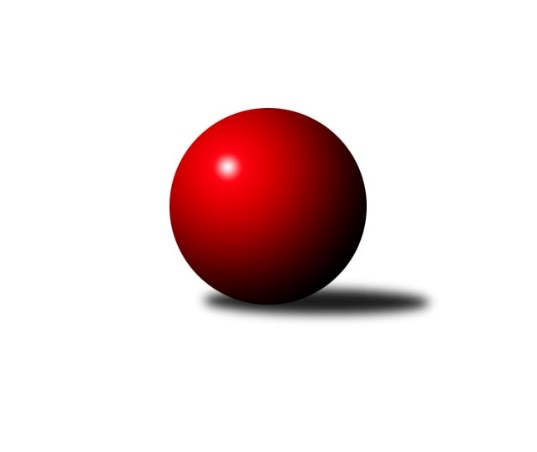 Č.15Ročník 2018/2019	21.2.2019Nejlepšího výkonu v tomto kole: 1728 dosáhlo družstvo: SK Skalice CKP2 Libereckého kraje 2018/2019Výsledky 15. kolaSouhrnný přehled výsledků:TJ Lokomotiva Liberec B	- TJ Doksy C	4:2	1607:1496	4.0:4.0	21.2.SK Skalice C	- TJ Bižuterie Jablonec n. N. B	5:1	1728:1669	5.0:3.0	21.2.TJ Doksy D	- TJ Kuželky Česká Lípa C	4:2	1472:1451	5.0:3.0	21.2.Tabulka družstev:	1.	SK Skalice C	13	9	0	4	48.0 : 30.0 	56.0 : 48.0 	 1604	18	2.	TJ Lokomotiva Liberec B	13	8	0	5	46.0 : 32.0 	60.0 : 44.0 	 1587	16	3.	TJ Doksy C	13	6	1	6	39.5 : 38.5 	52.0 : 52.0 	 1560	13	4.	TJ Bižuterie Jablonec n. N. B	13	6	0	7	37.5 : 40.5 	56.0 : 48.0 	 1584	12	5.	TJ Kuželky Česká Lípa C	13	5	1	7	33.0 : 45.0 	45.5 : 58.5 	 1541	11	6.	TJ Sokol Blíževedly B	12	6	0	6	41.0 : 31.0 	50.5 : 45.5 	 1618	10*	7.	TJ Doksy D	13	3	2	8	25.0 : 53.0 	40.0 : 64.0 	 1472	8  * Družstvu TJ Sokol Blíževedly B jsou v konečné tabulce odečteny 2 body
Podrobné výsledky kola:	 TJ Lokomotiva Liberec B	1607	4:2	1496	TJ Doksy C	Miroslav Lapáček	 	 189 	 189 		378 	 0:2 	 399 	 	205 	 194		Natálie Kozáková	Zdeněk Adamec	 	 203 	 188 		391 	 0:2 	 421 	 	216 	 205		Jakub Šimon	Bohumír Dušek	 	 208 	 220 		428 	 2:0 	 330 	 	150 	 180		Eva Šimonová	Jan Pašek st.	 	 205 	 205 		410 	 2:0 	 346 	 	183 	 163		Filip Doležalrozhodčí: Dušek BohumírNejlepší výkon utkání: 428 - Bohumír Dušek	 SK Skalice C	1728	5:1	1669	TJ Bižuterie Jablonec n. N. B	Libor Křenek	 	 226 	 233 		459 	 2:0 	 427 	 	212 	 215		Michal Buga	Jiří Horník	 	 231 	 195 		426 	 2:0 	 352 	 	192 	 160		Iva Kunová	Martin Foltyn	 	 180 	 181 		361 	 0:2 	 442 	 	223 	 219		Josef Kuna	Robert Křenek	 	 214 	 268 		482 	 1:1 	 448 	 	215 	 233		Olga Sykovározhodčí: Oldřich VlasákNejlepší výkon utkání: 482 - Robert Křenek	 TJ Doksy D	1472	4:2	1451	TJ Kuželky Česká Lípa C	Kamila Klímová	 	 185 	 168 		353 	 1:1 	 367 	 	177 	 190		Marie Kubánková	Václav Bláha st.	 	 187 	 188 		375 	 2:0 	 332 	 	171 	 161		Dana Bílková	Václav Bláha ml.	 	 168 	 174 		342 	 0:2 	 380 	 	188 	 192		Dan Paszek	Aleš Stach	 	 200 	 202 		402 	 2:0 	 372 	 	188 	 184		Václav Žitnýrozhodčí: Klímová KamilaNejlepší výkon utkání: 402 - Aleš StachPořadí jednotlivců:	jméno hráče	družstvo	celkem	plné	dorážka	chyby	poměr kuž.	Maximum	1.	Vlastimil Václavík 	TJ Sokol Blíževedly B	445.47	294.8	150.7	4.3	6/6	(496)	2.	Olga Syková 	TJ Bižuterie Jablonec n. N. B	430.50	297.7	132.8	7.6	4/6	(448)	3.	Bohumír Dušek 	TJ Lokomotiva Liberec B	426.73	293.4	133.4	5.5	6/6	(459)	4.	Josef Kuna 	TJ Bižuterie Jablonec n. N. B	425.50	292.6	132.9	5.6	6/6	(459)	5.	Martin Zeman 	SK Skalice C	422.83	293.6	129.3	8.7	6/6	(475)	6.	Dan Paszek 	TJ Kuželky Česká Lípa C	420.96	291.0	130.0	8.5	5/6	(444)	7.	Zdeněk Chadraba 	TJ Doksy C	417.86	288.5	129.3	7.2	6/6	(433)	8.	Jakub Šimon 	TJ Doksy C	409.17	291.8	117.4	10.1	6/6	(455)	9.	Jaromír Tomášek 	TJ Lokomotiva Liberec B	407.13	290.6	116.5	10.3	5/6	(440)	10.	Stanislava Kroupová 	TJ Sokol Blíževedly B	405.40	282.6	122.8	10.0	5/6	(452)	11.	Natálie Kozáková 	TJ Doksy C	403.86	282.2	121.7	10.1	6/6	(429)	12.	Libor Křenek 	SK Skalice C	398.69	291.1	107.6	12.0	6/6	(460)	13.	Radim Houžvička 	TJ Sokol Blíževedly B	397.50	283.0	114.5	11.4	5/6	(422)	14.	Iveta Seifertová  ml.	TJ Bižuterie Jablonec n. N. B	396.40	275.4	121.0	8.7	4/6	(420)	15.	Jan Pašek  st.	TJ Lokomotiva Liberec B	395.39	281.5	113.9	10.9	6/6	(424)	16.	Václav Bláha  st.	TJ Doksy D	391.18	276.7	114.5	12.3	4/6	(425)	17.	Jiří Horník 	SK Skalice C	390.95	275.0	116.0	8.9	5/6	(426)	18.	Václav Žitný 	TJ Kuželky Česká Lípa C	388.20	276.7	111.5	10.5	5/6	(428)	19.	Martin Foltyn 	SK Skalice C	387.50	271.8	115.8	11.9	4/6	(419)	20.	Aleš Stach 	TJ Doksy D	386.88	270.8	116.1	8.1	5/6	(415)	21.	Ludmila Tomášková 	TJ Sokol Blíževedly B	383.36	278.4	104.9	13.1	6/6	(429)	22.	Pavel Leger 	TJ Kuželky Česká Lípa C	376.83	275.5	101.3	16.2	4/6	(408)	23.	Marie Kubánková 	TJ Kuželky Česká Lípa C	371.85	269.9	102.0	13.9	5/6	(418)	24.	Klára Stachová 	TJ Doksy D	363.38	269.1	94.3	18.1	4/6	(391)	25.	Kamila Klímová 	TJ Doksy D	359.25	265.5	93.8	14.3	4/6	(372)	26.	Miroslav Lapáček 	TJ Lokomotiva Liberec B	358.25	262.7	95.6	15.8	4/6	(378)	27.	Martina Stachová 	TJ Doksy D	345.27	254.5	90.7	13.6	5/6	(374)	28.	Michal Valeš 	TJ Doksy C	344.12	255.4	88.7	17.9	5/6	(376)	29.	Iva Kunová 	TJ Bižuterie Jablonec n. N. B	331.86	249.6	82.3	20.0	6/6	(403)		Robert Křenek 	SK Skalice C	450.33	310.5	139.8	10.2	2/6	(499)		David Vincze 	TJ Bižuterie Jablonec n. N. B	423.67	293.7	130.0	7.7	3/6	(447)		David Chýlek 	SK Skalice C	417.00	298.3	118.7	6.7	3/6	(456)		Michal Buga 	TJ Bižuterie Jablonec n. N. B	411.67	294.7	117.0	11.0	3/6	(427)		Daniel Paterko 	TJ Bižuterie Jablonec n. N. B	402.50	287.3	115.3	7.3	2/6	(429)		Jiří Kraus 	TJ Kuželky Česká Lípa C	399.00	287.3	111.7	9.7	3/6	(437)		Miloš Merkl 	TJ Sokol Blíževedly B	398.92	279.2	119.8	7.8	3/6	(442)		Rostislav Doležal 	SK Skalice C	396.00	278.7	117.3	12.0	1/6	(412)		Jiří Klíma  ml.	TJ Doksy D	379.50	278.5	101.0	14.5	2/6	(387)		Zdeněk Adamec 	TJ Lokomotiva Liberec B	376.11	261.1	115.0	9.6	3/6	(411)		Miloš Hamal 	SK Skalice C	367.50	264.3	103.3	10.8	2/6	(401)		Tomáš Ludvík 	TJ Kuželky Česká Lípa C	360.83	271.3	89.5	18.3	2/6	(380)		Libuše Lapešová 	TJ Kuželky Česká Lípa C	357.50	277.0	80.5	21.0	2/6	(390)		Bořek Blaževič 	TJ Lokomotiva Liberec B	354.00	276.0	78.0	19.0	1/6	(354)		Aneta Kuchyňková 	TJ Sokol Blíževedly B	351.00	259.0	92.0	19.5	1/6	(361)		Vojtěch Grus 	TJ Kuželky Česká Lípa C	348.67	269.0	79.7	16.7	1/6	(371)		Václav Bláha  ml.	TJ Doksy D	346.89	253.4	93.4	14.3	3/6	(373)		Eva Šimonová 	TJ Doksy C	344.92	259.5	85.4	16.8	2/6	(371)		Dana Bílková 	TJ Kuželky Česká Lípa C	342.33	253.0	89.3	13.3	1/6	(356)		Filip Doležal 	TJ Doksy C	342.00	253.3	88.8	16.0	2/6	(353)Sportovně technické informace:Starty náhradníků:registrační číslo	jméno a příjmení 	datum startu 	družstvo	číslo startu
Hráči dopsaní na soupisku:registrační číslo	jméno a příjmení 	datum startu 	družstvo	Program dalšího kola:16. kolo28.2.2019	čt	17:00	SK Skalice C - TJ Lokomotiva Liberec B	28.2.2019	čt	18:00	TJ Bižuterie Jablonec n. N. B - TJ Doksy C	1.3.2019	pá	17:00	TJ Sokol Blíževedly B - TJ Doksy D	Nejlepší šestka kola - absolutněNejlepší šestka kola - absolutněNejlepší šestka kola - absolutněNejlepší šestka kola - absolutněNejlepší šestka kola - dle průměru kuželenNejlepší šestka kola - dle průměru kuželenNejlepší šestka kola - dle průměru kuželenNejlepší šestka kola - dle průměru kuželenNejlepší šestka kola - dle průměru kuželenPočetJménoNázev týmuVýkonPočetJménoNázev týmuPrůměr (%)Výkon4xRobert KřenekSkalice C4823xRobert KřenekSkalice C115.84825xLibor KřenekSkalice C4592xLibor KřenekSkalice C110.284597xOlga SykováJablonec B4488xBohumír DušekLok. Liberec B110.0642811xJosef KunaJablonec B4426xJakub ŠimonDoksy C108.264216xBohumír DušekLok. Liberec B4285xOlga SykováJablonec B107.634482xMichal BugaJablonec B4277xAleš StachDoksy D106.35402